WESTERN HEIGHTS WATER AUTHORITY AGENDA - MARCH 9, 2023Call to order: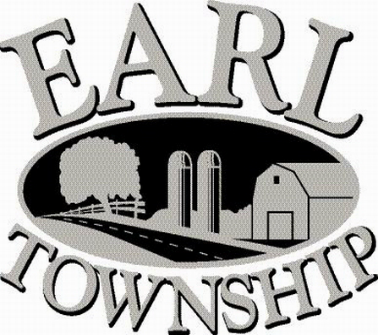 Approve minutes: 	February 9, 2023Public Comment:New Business:Approve Longley Insurance Agency as insurance brokerApprove Tapping Fee Resolution #2023-01Operator’s report: Engineer’s Items:Solicitor’s Items:Old Business:Not to be forgotten:  Capital Asset Maintenance Schedule and Depreciation policesReview letter of collection for Sheriff Sale                    Delinquent accounts:	      $947.49February Revenue:        $ 63.91Approve disbursements: $4,787.39		  Checks #4742 - 4748Adjourn: